Instructions for Submitting a Proceedings PaperAfter writing your Proceedings paper according to one of the templates on the website, and filling out the IEEE copyright form (soon to be available!), go to the website for the conference submissions, and log in using the button in the upper right-hand side of the page.  Here is a link to the conference submission website:https://indico.cern.ch/event/677656/Once you are logged in, you should see the following window: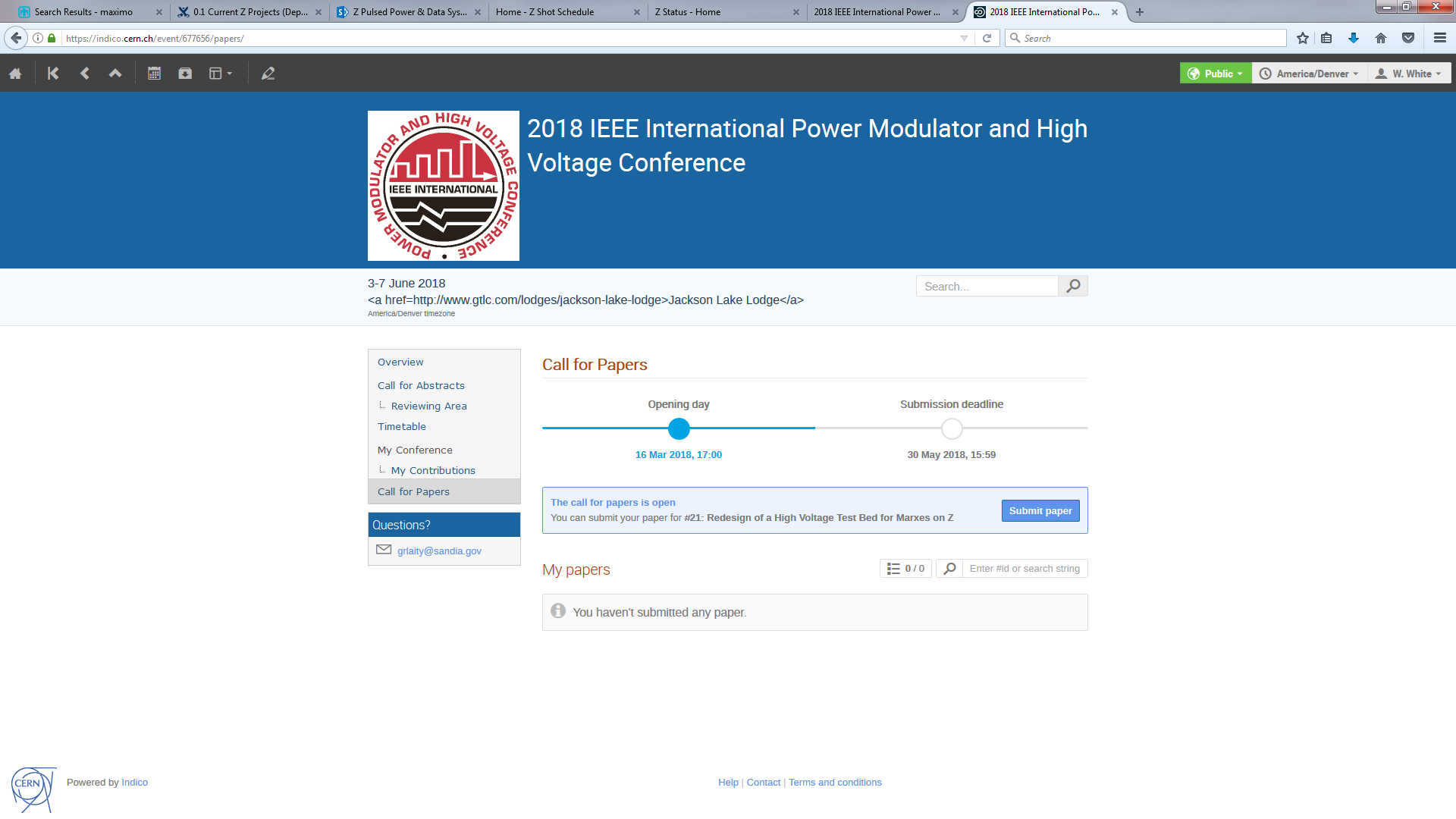 (The title of your paper will obviously be different than mine above.)When you click the button to submit a paper in the middle of the page, you will see the following popup: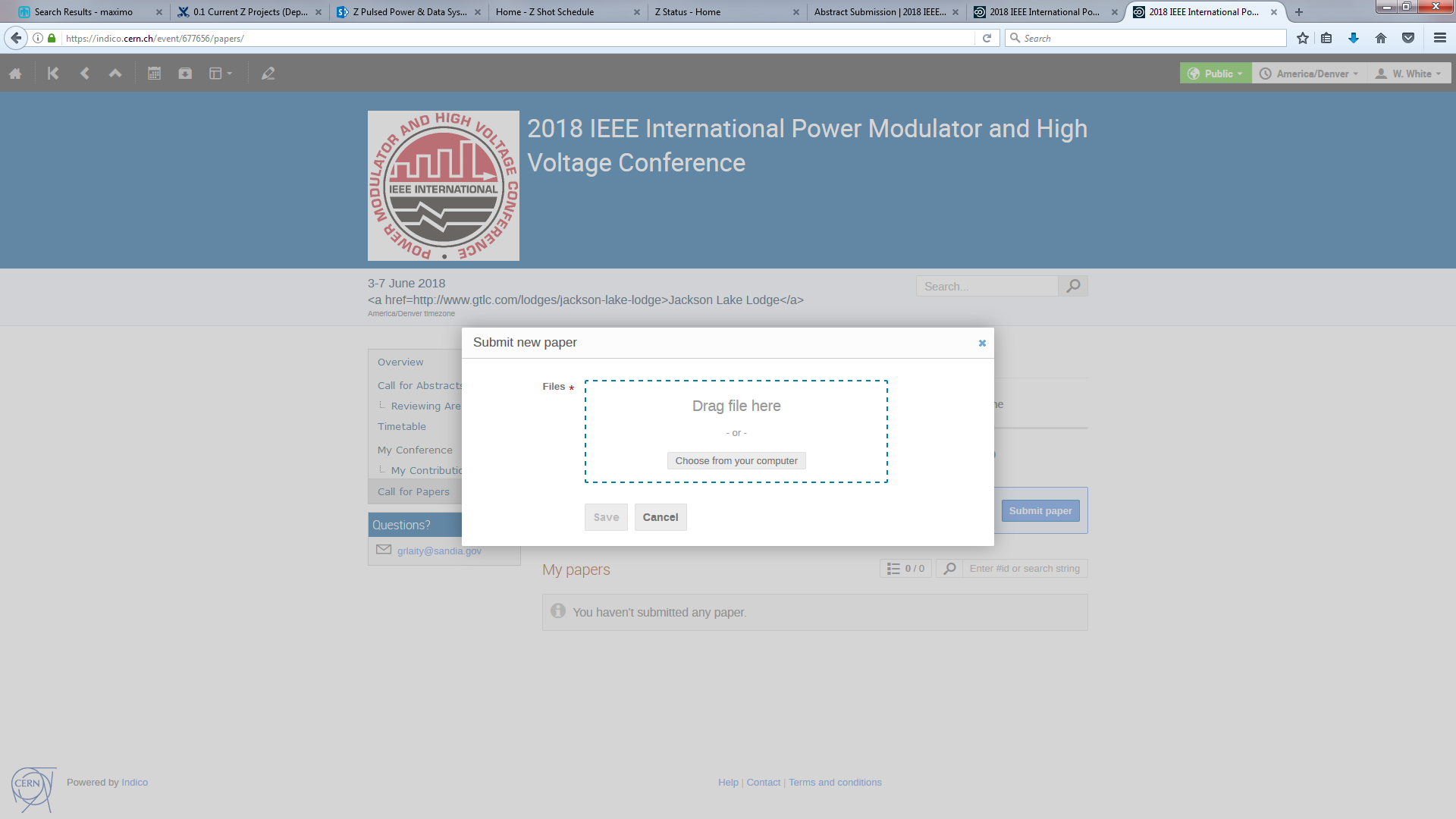 After dragging in a file or selecting one from your computer otherwise, you should see the file indicated in the window like this: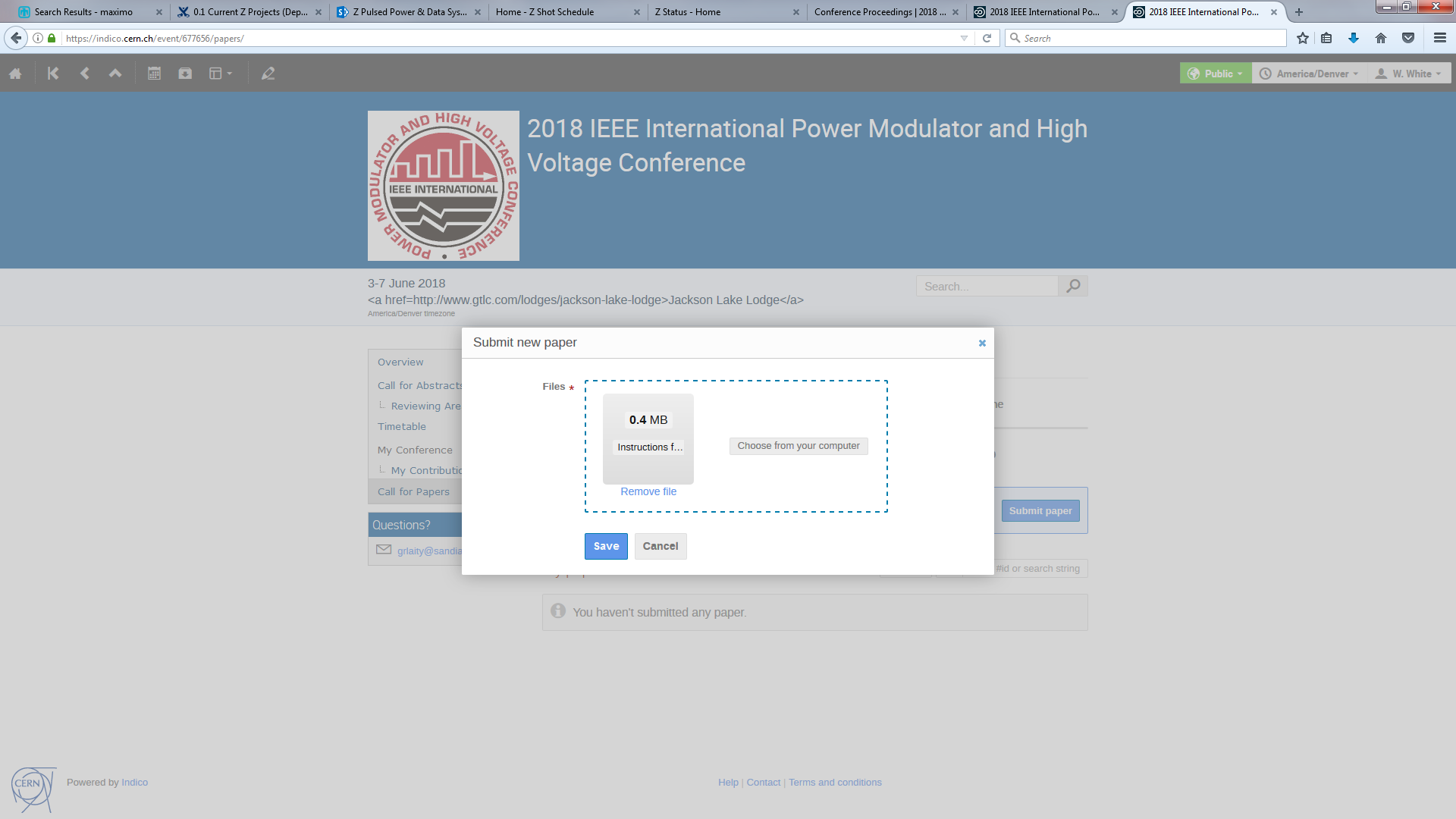 Now you should be able to also drag in (or select) your signed IEEE Copyright Form: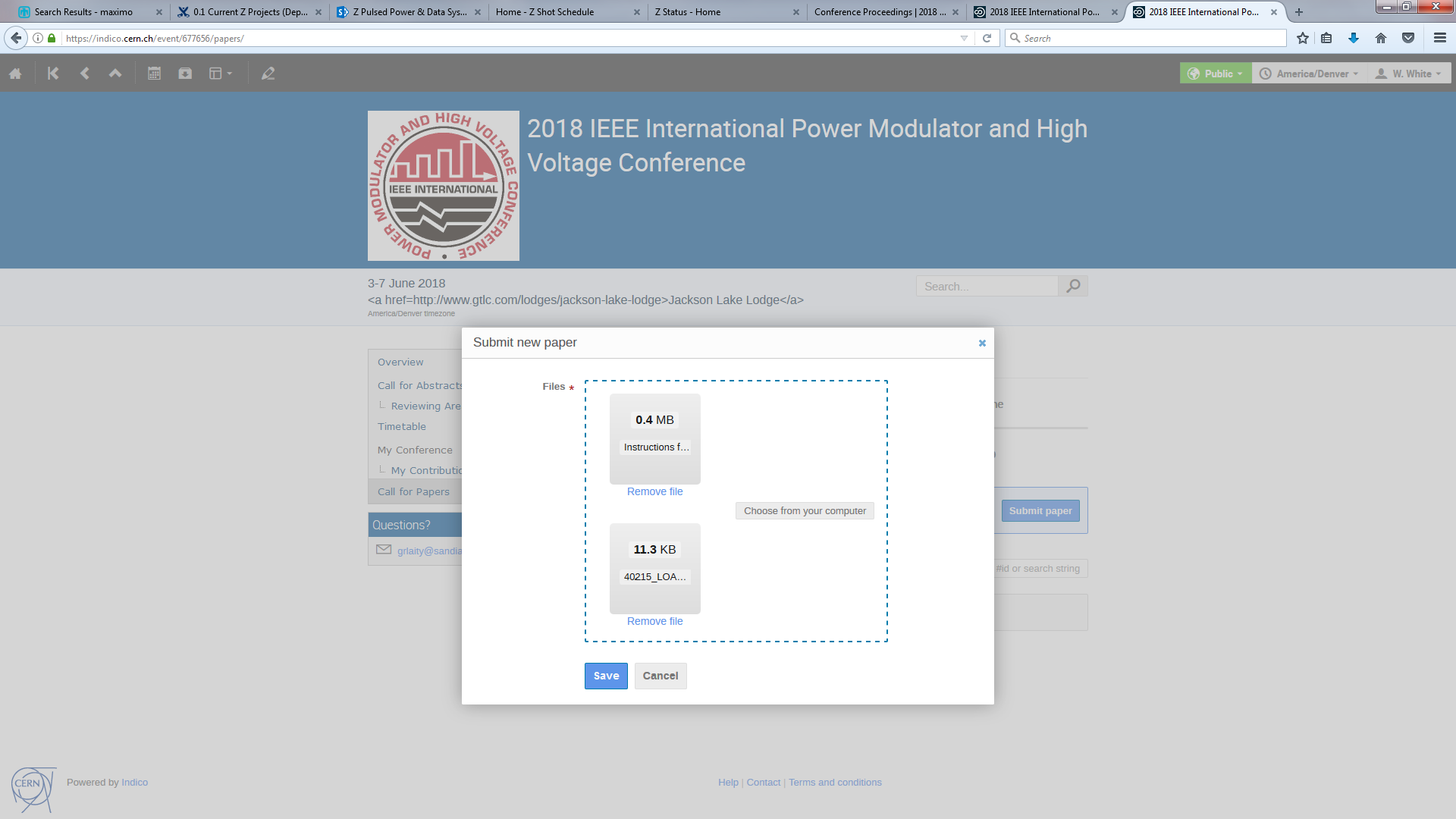 Click “Save” on the button at the bottom of the pop-up window – and you are done!  You will see a confirmation on the website that you have submitted your paper: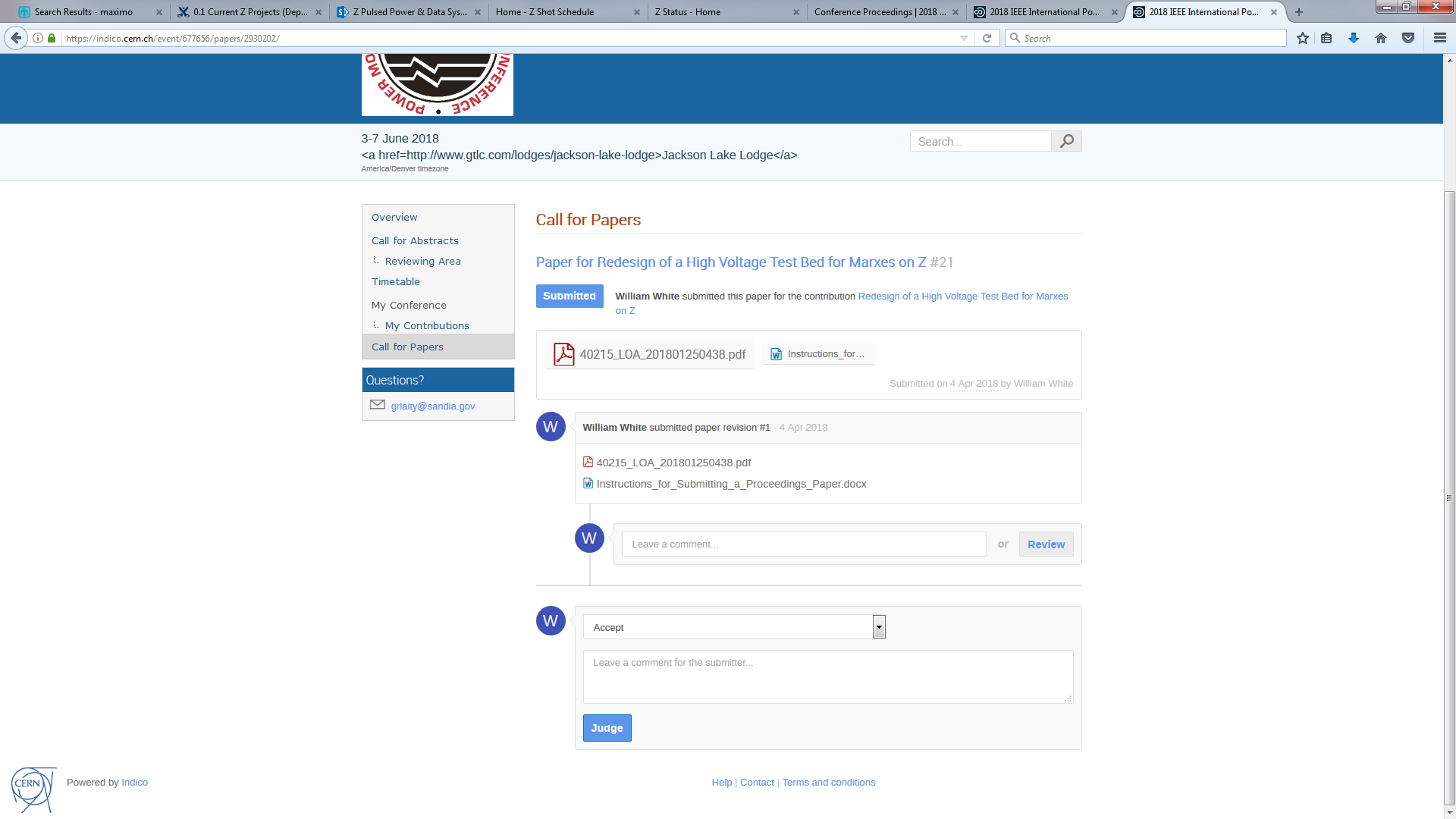 (Again, the titles of your paper and IEEE copyright form will differ from those of the test documents I submitted above.)